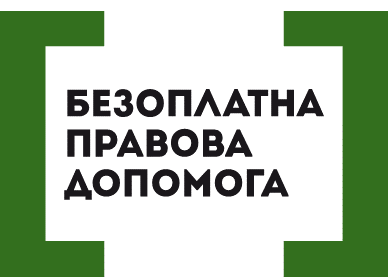 ВИЗНАЧЕННЯ СПОСОБУ УЧАСТІ БАТЬКА У ВИХОВАННІ ДИТИНИ ТА СПІЛКУВАННЯ З НЕЮВідповідно до ч.1 ст.16 ЦК України кожна особа має право звернутися до суду за захистом свого особистого немайнового або майнового права та інтересу.Відповідно до вимог ч. ч. 4, 5 ст. 19 СК України при розгляді судом спорів щодо участі одного з батьків у вихованні дитини, місця проживання дитини, позбавлення та поновлення батьківських прав, побачення з дитиною матері, батька, які позбавлені батьківських прав, відібрання дитини від особи, яка тримає її у себе не на підставі закону або рішення суду, управління батьками майном дитини, скасування усиновлення та визнання його недійсним обов'язковою є участь органу опіки та піклування.  Орган опіки та піклування подає суду письмовий висновок щодо розв'язання спору на підставі відомостей, одержаних у результаті обстеження умов проживання дитини, батьків, інших осіб, які бажають проживати з дитиною, брати участь у її вихованні, а також на підставі інших документів, які стосуються справи.  Відповідно до ч. 2 ст. 159 СК України суд визначає способи участі одного з батьків у вихованні дитини (періодичні чи систематичні побачення, можливість спільного відпочинку, відвідування дитиною місця його проживання тощо), місце та час їхнього спілкування.Відповідно до ч. 2 ст. 159 СК України, в окремих випадках, якщо це викликано інтересами дитини, суд може обумовити побачення з дитиною в присутності іншої особи. Під час вирішення спору щодо участі одного з батьків у вихованні дитини береться до уваги ставлення батьків до виконання своїх обов'язків, особиста прихильність дитини до кожного з них, вік дитини, стан її здоров'я та інші обставини, що мають істотне значення, в тому числі стан психічного здоров'я одного з батьків, зловживання ним алкогольними напоями або наркотичними засобами.В окремих випадках, якщо це викликано інтересами дитини, суд може обумовити побачення з дитиною в присутності іншої особи.Відповідно до ч. 1 ст. 3 Конвенції про права дитини, ратифікованої Постановою Верховної Ради Української РСР від 27 лютого 1991 року № 789-XII, ч. 7, 8 ст. 7 СК України регулювання сімейних відносин має здійснюватися з максимально можливим урахуванням інтересів дитини.Пунктами 1, 2 статті 3 Конвенції про права дитини від 20 листопада 1989 року установлено, що в усіх діях щодо дітей, незалежно від того, здійснюються вони державними чи приватними установами, що займаються питаннями соціального забезпечення, судами, адміністративними чи законодавчими органами, першочергова увага приділяється якнайкращому забезпеченню інтересів дитини.Європейський суд з прав людини зауважує, що між інтересами дитини та інтересами батьків повинна існувати справедлива рівновага і, дотримуючись такої рівноваги, особлива увага має бути до найважливіших інтересів дитини, які за своєю природою та важливістю мають переважати над інтересами батьків. (HUNT v. UKRAINE, № 31111/04, § 54, ЄСПЛ, від 07 грудня 2006 року).З огляду на викладене, одним із способів захисту своїх прав та прав дитини є звернення до суду з метою встановлення графіку побачень батька із дитиною.Порушують ваші права? Ви потребуєте допомоги в судах,  і не маєте грошей на адвоката  - звертайтеся в Богодухівський місцевий центр з надання безоплатної вторинної правової допомоги, який працює з понеділка по п'ятницю з 08-00 до 17-00,  за адресою: м. Богодухів,                     вул. Покровська, 5. тел. (05758) 3-01-82, 3-03-25.Єдиний телефонний номер системи безоплатної правової допомоги                      0-800-213-103 (безкоштовно зі стаціонарних та мобільних телефонів).